                                The SPE Vinyl Division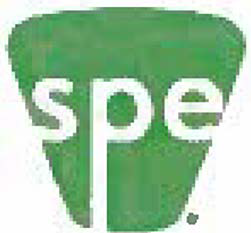 Vinyl Division                         Education Grant ProgramApplication Deadline May 31, 2024Click here to get more details at the website.Email completed application to Andy Bourgeois abourgeois@shin-tech.com Date________________Name of Applicant__________________   __________________  ___________                                    Last (family name)                    First Name                    Middle InitialHome Address:Street_______________________City________________________  State/Province___________ Zip/Postal Code________Home Phone_____________________     Email Address___________________________Grade Point Average Last Semester_______________     Cumulative GPA___________Parents Name(s)___________________________,  ______________________________Addresses_______________________________________________________________SPE # of Member Parent___________________Hometown Newspaper________________________, _____________________________                                                           Name                                                     AddressIf Married, Spouse’s Name_______________________________________ College Information:School applicant will attend in autumn__________________________School Address______________________________________________Major___________________   Degree Expected_______________________If already enrolled in college, how many years have you completed?___________(Transcript and photo must accompany this application)